2016年第2期(总第8期)安徽新华学院大学生素质教育研究中心编          2016年12月本期目录●成果摘要●转载引用●获奖情况教育改革背景下应用型本科高校人才培养模式改革初探张曼摘要：以教育改革为背景,解读当下应用型本科高校人才培养的性质与存在的困境。主张应用型本科高校人才培养应突破专业限制,彻底转变人才培养目标、改革人才培养模式、改变传统评价方法,关注学生整体质量的提高和可持续发展。 高校思想政治理论课慕课的生成、冲突及建构——基于意识形态的视角代长彬摘要：辩证地审视高校思想政治理论课慕课尤为重要。本文立足意识形态向度探考高校思想政治理论课与慕课的视域融合,着眼于引领、认同、传播和教育主权安全四个维度剖析高校思想政治理论课慕课直面的挑战和冲突。可通过加强高校思想政治理论课慕课平台的建设与监管,以社会主义核心价值观统揽意识形态话语权,以传统文化为慕课提供丰厚滋养三个着力点建构高校思想政治理论课慕课的策略,为高校思想政治理论课改革提供逻辑理路和实践依据。 体育俱乐部对大学生素质教育的影响研究王士赵 何亚梅摘要：研究高校在对大学生实施素质教育过程中遇到的问题和困难,依托学校已开展的诸多体育俱乐部,调查和研究它们对大学生综合素质培养的影响,希望能够指导今后民办高校体育俱乐部的建设和开展。 基于应用型人才培养的《工程经济学》课程教学研究赵雯 吴倩 盛佳摘要：工程管理人才需要具备较强的管理能力和应用能力,而《工程经济学》作为工程管理类专业的一门专业基础课程,培养学生掌握进行工程经济评价的理论基础和实践能力。本文以工程经济学课程为对象,从人才培养目标下工程经济学的定位、课程开设的必要性、教学内容的选择、教学方法的改革、实践教学的实施等方面探寻培养学生工程经济应用能力的具体方法。 自媒体时代大学生价值选择的引领艾敏摘要：自媒体时代大学生价值选择表现出新的特点:主体性更强、从众性更明显、可引导性更突出。大学生是自媒体的主体力量,关注自媒体,发现新问题;借助自媒体,拓展新阵地;巧用自媒体,增强吸引力。引领大学生正确使用自媒体,正确进行价值判断和价值选择,是当前大学生思想政治教育一项重要工作。 网络流行语的产生和规范问题张岚摘要：语言是一个社会的标志性存在,了解网络社会特有的语言是进一步掌握网络社会结构的必要手段。网络流行语快速发展,它的存在是一个客观现实,其正面影响终究大于负面影响。在这样一个信息高速发展的社会,国家及相关部门有必要对网络流行语进行规范性的管理,因势利导,逐渐规范。 1.张曼论文：“教育改革背景下应用型本科高校人才培养模式改革初探”引用7次。2.代长彬论文：“高校思想政治理论课慕课的生成、冲突及建构——基于意识形态的视角”引用2次。3.王士赵论文：“体育俱乐部对大学生素质教育的影响研究”引用1次。4.赵雯论文：“基于应用型人才培养的《工程经济学》课程教学研究”引用3次。5.艾敏论文：“自媒体时代大学生价值选择的引领”引用3次。2016年11月大学生素质教育研究中心通识教育方向带头人、专职研究员朱镜人的“英国教育思想之演变”荣获第五届全国教育科学研究优秀成果奖三等奖。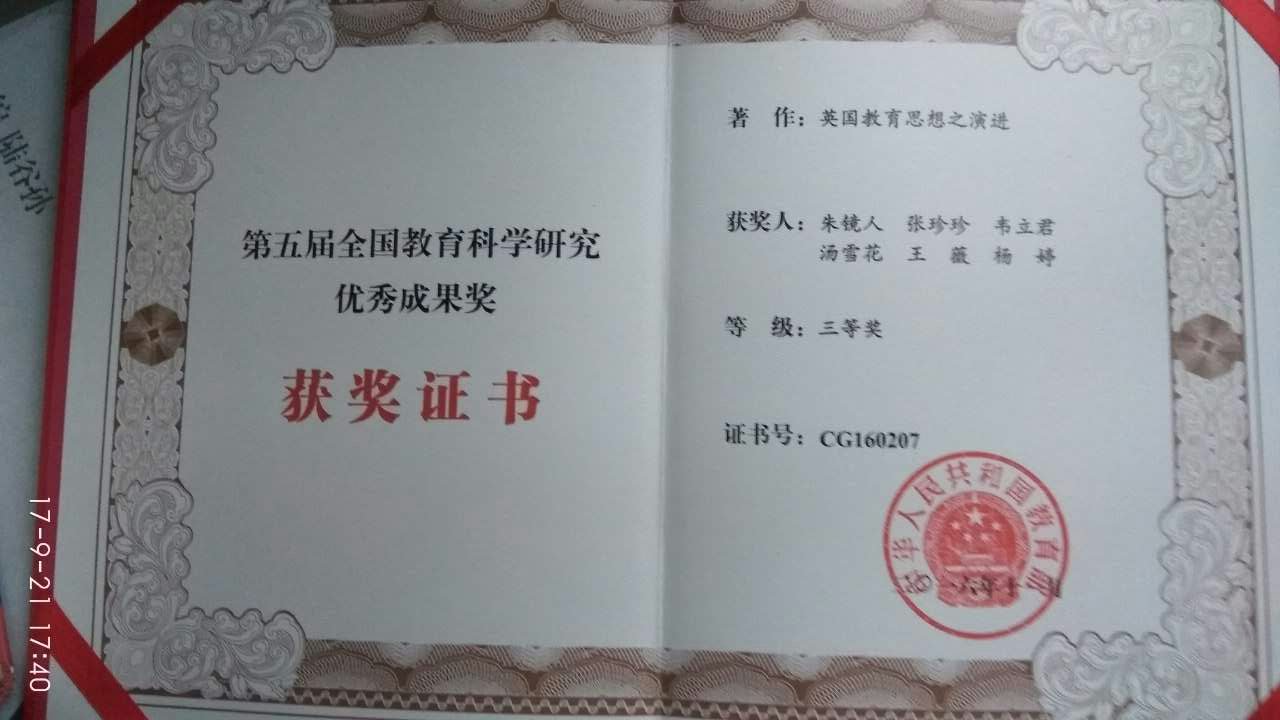 成果摘要转载引用获奖情况